                           Здравствуйте  студенты!              Д.З по физической культуре № 3 с 20.04-25.04   Сдача норматива: «ПЛАНКА»  Во время карантина вам необходимо  поддерживать свой уровень физической активности, продолжать совершенствовать физические качества за счет выполнения комплекса упражнений на различные группы мышц.   Выполнение упражнения снимаете на телефон и отправляете видеозапись.          Отчёт о выполнении задний теорию  и практику отправляем по тел. 89027965316 Viber или WhatsApp или на электронную почту. el.kohano@yandex.ru Файл должен быть подписан Ф.И курс    Пояснения к сдачи норматива ПЛАНКА (время на видео должно быть отчетливо видно).             1.Выполнить комплекс ОРУ, подготовить организм к сдачи норматива. 2. Изучить технику выполнения упр - «Планка».   Норматив:                        	«5» - 45мин. «4» - 35 мин.«3» - 20сек.     Во время проверки заданий мной могут быть выявлены недочеты по выполнению.      Задания принимаются до 25.04 апреля. Коханова Елена Николаевна. Кто ещё не сдал реферат+презентация пресс СДАЁМ!!!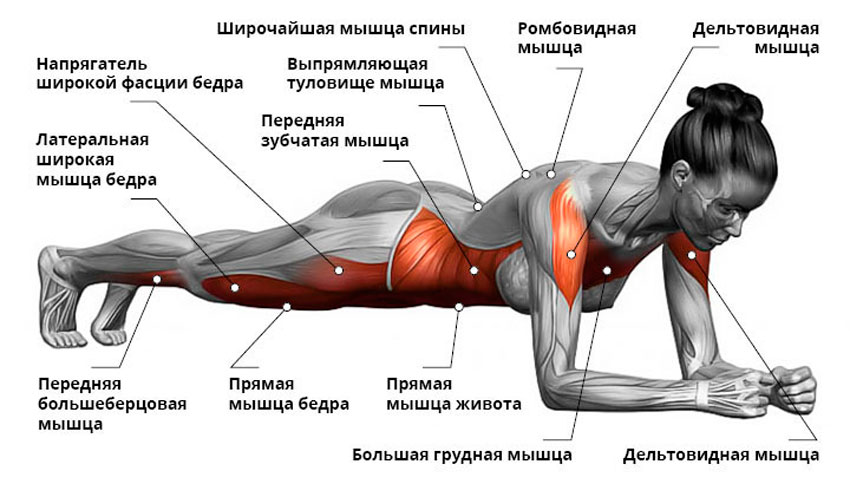 